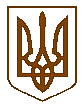 УКРАЇНАБілокриницька   сільська   радаРівненського   району    Рівненської    областіВ И К О Н А В Ч И Й       К О М І Т Е ТПРОЕКТ  РІШЕННЯберезня  2020  року                                                                                 №                                                                     Про виконання плану роботи за І квартал2020 року та затвердження плану роботивиконкому на ІІ квартал 2020  рокуЗаслухавши інформацію секретаря виконкому про хід виконання плану роботи виконавчого комітету за І квартал 2020 року та затвердження плану роботи виконкому на ІІ квартал 2020 року, враховуючи пропозиції членів виконкому та річний план роботи виконавчого комітету на 2020 рік затверджений рішенням виконкому № 203 від 12 грудня 2019 року, з метою активації роботи виконавчого комітету в межах визначених діючим законодавством повноважень, керуючись Законом України «Про місцеве самоврядування в Україні» та відповідно до ст. 34, 35 Тимчасового регламенту роботи виконкому, виконавчий комітетВИРІШИВ:Інформацію секретаря виконкому про виконання плану роботи виконкому сільської ради за І квартал 2020 року  взяти до відома.План роботи виконкому за І квартал 2020 року вважати виконаним.Затвердити план роботи виконкому на ІІ квартал 2020 року згідно з додатком 1.Членам виконавчого комітету сільської ради забезпечити виконання плану роботи виконкому на ІІ квартал 2020 року.Про хід виконання даного рішення доповісти на засіданні виконкому у червні 2020 року.Контроль за виконання даного рішення покласти на  секретаря виконкому, І.Захожу.Сільський голова                                                                  Тетяна ГОНЧАРУК          Додаток 1 до рішення          № ___від «___» березня  2020р.  «Про виконання плану роботи за І квартал2019 року та затвердження плану роботи                                                                                                                                 виконкому на ІІ квартал 2019  року»ПЛАН РОБОТИвиконавчого комітету Білокриницької сільської ради на ІІ квартал 2020 рокуІ. ПЕРЕЛІК ОСНОВНИХ ПИТАНЬ ДЛЯ РОЗГЛЯДУ НА ЗАСІДАННЯХ ВИКОНАВЧОГО КОМІТЕТУ:К В І Т Е Н Ь16.04.2020 р.1.  Про виконання делегованих повноважень в галузі бюджету, фінансів і цін за І квартал      2020 року (ст. 28 Закону України «Про місцеве самоврядування в Україні»).      Доповідає: головний бухгалтер  М. Захожа.Про стан виконання делегованих повноважень в галузі оборонної роботи (ст. 36 Закону України «Про місцеве самоврядування в Україні»).  Доповідає:  інспектор військового обліку  С. Павлюк, член виконкому  В.Червяк.3.    Про підготовку та відзначення 75-ї річниці Дня перемоги над нацизмом у Другій світовій       війні, Дня пам’яті та примирення.       Доповідає: сільський голова  Т. Гончарук,  член виконкому, директор Білокриницького                           будинку культури О. Нестерчук.4.  Про затвердження заходів щодо проведення щорічної акції «За чисте довкілля» та дня     благоустрою території населених пунктів сільської ради.      Доповідає:  сільський голова  Т. Гончарук,  заступник сільського голови з питань      діяльності виконавчих органів  О. Плетьонка.Т Р А В Е Н Ь21.05.2020 р.Про виконання делегованих повноважень у сфері соціального захисту населення (ст. 34 Закону України «Про місцеве самоврядування в Україні»).Доповідає: спеціаліст   І   категорії   із   соціальної    роботи  І.Остапчук 2.  Про стан виконавчої дисципліни щодо виконання документів органів влади вищого рівня.Доповідає: діловод сільської ради  О. Дорощук.3.   Про підсумки опалювального сезону 2018-2019 року та підготовку об’єктів          господарського   комплексу до роботи в осінньо-зимовий період 2019-2020 року.Доповідає:  сільський голова  Т. Гончарук,   секретар ради  І.Захожа.4.   Звіт члена виконавчого комітету О. Нестерчук про виконання функціональних обов’язків.Доповідає: член виконкому  О. Нестерчук.Ч Е Р В Е Н Ь18.06.2020 р.1.  Про виконання плану роботи виконавчого комітету за ІІ квартал 2020 року та    затвердження плану роботи виконавчого комітету на ІІІ квартал 2020 року.      Доповідає: секретар виконкому  І.Захожа.2.  Звіт члена виконавчого комітету І.Остапчук про виконання функціональних обов’язків.Доповідає: член виконкому  І.Остапчук.3.  Про підсумки здійснення делегованих повноважень органів виконавчої влади виконкомом       Білокриницької сільської ради за 2 квартал 2020 року.Доповідає: секретар   виконкому  І.Захожа .4.  Про план заходів із відзначення Дня Конституції України.      Доповідає: секретар виконкому, І.Захожа, член виконкому, директор                          Білокриницького  будинку культури О. Нестерчук.ІІ.  КОНТРОЛЬ ЗА ВИКОНАННЯМ ДОКУМЕНТІВ ОРГАНІВВЛАДИ  ВИЩОГО РІВНЯК В І Т Е Н ЬРозпорядження голови РДА № 15 від 12.01.2015 року «Про забезпечення доступу до публічної інформації в райдержадміністрації».           Доповідає: секретар виконкому  І.Захожа.Розпорядження голови РДА № 373 від 01.09.2017 року «Про Програму розвитку фізичної культури і спорту в Рівненському районі на період до 2020 року».       Доповідає: заступник сільського голови з питань діяльності виконавчих органів                           О. Плетьонка, депутат сільської ради Т.Клименко.Т Р А В Е Н ЬРозпорядження голови РДА № 190 від 12.05.2015 року «Про організацію роботи з надання населенню житловий субсидій за удосконаленим порядком».                 Доповідає: спеціаліст сільської ради, член виконкому  І.Остапчук .Розпорядження голови РДА № 380 від 13.09.2018 року «Про Районну програму забезпечення рівних прав та можливостей жінок і чоловіків на період до 2021 року».                 Доповідає: заступник сільського голови з питань діяльності виконавчих органів                           О. Плетьонка. Ч Е Р В Е Н ЬРозпорядження голови РДА № 183 від 07.05.2015 року «Про районну програму соціального захисту учасників антитерористичної операції».      Доповідає: член виконкому,  спеціаліст сільської ради  І. Остапчук.Розпорядження голови РДА № 245 від 23.06.2018 року «Про Комплексну програму енергоефективності Рівненського району на 2018-2025 роки».      Доповідає: секретар виконкому І.Захожа. Розпорядження голови РДА № 217 від 01.06.2018 року «Про Програму встановлення, удосконалення, розвитку та утримання автоматизованої системи централізованого оповіщення цивільного захисту Рівненського району на 2018-2024 роки».       Доповідає: інспектор військового обліку С.Павлюк.ІІІ.  НАРАДИщопонеділка нарада з працівниками сільської ради – проводить сільський  голова Т. Гончарук.Нарада з керівниками установ, підприємств, організацій з питань благоустрою населених пунктів.Відповідальний: сільський голова, Т. Гончарук – березень, квітень 2020 року.Нарада з керівниками установ, підприємств, організацій з питань підготовки та проведення урочистостей присвячених Дню пам’яті та примирення, Дню перемоги над нацизмом у Другій світовій війні.Відповідальний: сільський голова, Т. Гончарук – квітень-травень 2020 року.Нарада з керівниками установ, підприємств, організацій з питань підготовки установ, організацій до роботи в осінньо-зимовий період.Відповідальний: сільський голова, Т. Гончарук – червень, вересень  2020 року.ІV.  ПЕРЕВІРКИК В І Т Е Н ЬПеревірка стану благоустрою населених пунктів  сільської ради.         Відповідальний:сільський голова  Т. Гончарук, член виконавчого комітету В. Червяк,                                      голова постійної комісії з питань законності, правопорядку, охорони                                     навколишнього середовища, соціального захисту населення та                                      спортивного розвитку села А.Плетьонка.VІ. МАСОВІ  ЗАХОДИТ Р А В Е Н ЬУрочисті  заходи з нагоди Дня пам’яті та примирення, Дня перемоги над нацизмом у Другій світовій війні.        Відповідальний: директор   будинку   культури    О. Нестерчук,   член   виконавчого                                         комітету Н. Ковалевська.Ч Е Р В Е Н ЬРозважально-пізнавальне свято «Мирна країна – щаслива дитина» до Дня захисту дітей. Конкурс малюнку на асфальті «Діти малюють майбутнє»         Відповідальний: директор   будинку   культури    О. Нестерчук,   член   виконавчого                                         комітету В.Вельгун.Секретар  виконкому                                                                     Інна ЗАХОЖА